          Dr, Muhammad Zahir Shah                             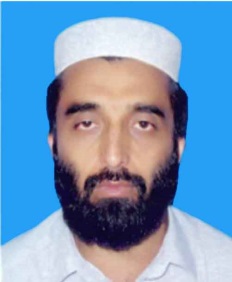 Personal Bio DataName:				Muhammad Zahir ShahFather’s Name:		Muhammad Shah Alam JanDate of Birth:			03 May 1978Domicile:			Dir (Lower)N.I.C No:			15303-1688197-3Permanent Address:		Village Zardali Banda, P/O Mayar, Tehsil Samar Bagh, Jandool Distt: Dir (Lower)K.P.K PakistanPresent Address:		Sufaid Dheri, Lawar Lakhtay, Canal Road, Street No.2 Madrassa Abu Hanifa, Peshawar N.W.F.P PakistanContact No:			03009024656Academic Qualification:Additional Courses:Arabic Literature DegreeLajnat-u-Dawa Al-Islamia (04 Years) Under the Supervision of Kuwait)Functional Arabic Language CourseLajnat-u-Dawa Al-Islamia (04 Years) Under the Supervision of Kuwait)Arabic CourseMadina Munawara University (Saudi Arabia)Computer Course (Office Automation)Computech Institute of IT Shaheen Town PeshawarNational Cadet Corps (NCC)Islamia College PeshawarTeaching Training CourseIslamic International University IslamabadTeaching Training CourseWorld Assembly of Muslim Youth (Saudi Arabia)PublicationsExperience:Worked as a Lecturer, in Deptt; of Islamic Theology, Islamia College Peshawar.Worked as a Lecturer, Student Advisor & Principal inImam Abu Hanifa College for Arabic Language.Working as a LecturerInstitute of Arabic and Islamic Studies, University of PeshawarLanguages:ArabicPashtoUrduEnglishPersianبسم الله الرحمن الرحيمالسيرة الذاتية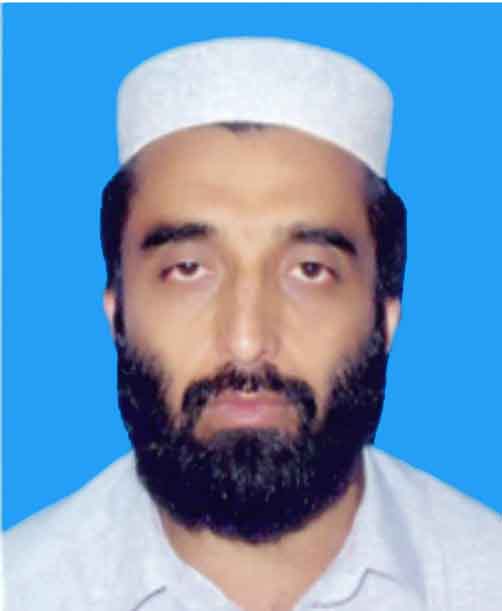 البطاقة الشخصية :الاسم :		محمد ظاهر شاه بن محمد شاه  عالم جان الجنسية :	باكستاني.الميلاد: 	3/5/1978مالمهنة:		مدرس  وعميد الكلية بدء العمل مع الندوة: 8/7/1432هـ الموافق 14/09/2002م المراحل التعليمية :الدراسات العليا :جامعة بشاور الجامعة :كلية اللغة العربية والدراسات الإسلامية – كلية إسلامية  (إسلامية كالج ) بشاور الثانوية :هيئة المدارس الحكومية بشاور المتوسطة:المدرسة الحكومية  الثانوية  ( معيار جندول ضلع دير ) الإبتدايئة :المدرسة الحكومية الإبتدائية ( كوتكَى  شاهي خيل دير ) الشهادات العلمية :الدكتوراه (مرحلة كتابة البحث)ماجستير في الدراسات الإسلامية – ماجستير في اللغة العربية  الليسانس في اللغة العربية والليسانس في العلوم العصرية (B.Sc) شهادة ثانوية  الدورات  العلمية :دورة تدريبية في اللغة العربية من قبل الجامعة الإسلامية العالمية بالمدينة المنورة.دورة تدريبية لتأهيل  المعلمين  بمعهد الإمام أبي حنيفةالدورة التأهيلية الثالثة في طرق التدريس المنعقدة في الجامعة الاسلامية العالمية في اسلام اباددورة الحاسوب دورة الإنجليزية الخبرات العملية:عضو لجنة المناهج في كلية الشريعة والقانون –جامعة بشاور عضو لجنة المناهج في كلية الدراسات الإسلامية –جامعة بشاور عضو لجنة مناهج في كلية اللغة العربية –جامعة بشاورالدعوة و الخطابة منذ  1993م تدريس العلوم العصرية منذ  1990متدريس العلوم الشرعية اللغات :العربيةالأردية الإنجليزية البشتو الفارسيةCertificate/DegreeSessionBoard/UniversityS.S.C1992-1993BISE Saidu Sharif SwatF.Sc1993-1995BISE PeshawarB.Sc1995-1997University of PeshawarHONOURS in Arabic1998BISE PeshawarM.A (Islamiyat)1997-1999University of PeshawarM.A (Arabic)1999-2001University of PeshawarPh.D2015University of PeshawarS. NoMuhammad Zahir Shah, LecturerMuhammad Zahir Shah, Lecturer1.الصور الحربية والفنون الجمالية في أرجوزة العجاج الرائية(Illustrations of Combat and Fine Arts in Urj┴zah al-R┐’iyyah of al-‘Ajj┐j)Peshawar Islamicus ISSUE 1, Volume:1, 20102الرجز و تطورہ حتی العصر الاموی: دراسۃ تحلیلیۃ(Development of Rajz till the Umayyad Era: An Analytical Study)Peshawar Islamicus ISSUE 1, Volume:2, 20113اھتمام الشعراء ببھجۃ الربیع الغراء(Interest of Poets in the Blooms of spring)PUTAJ ISSUE 19, 2012